Comunicat de presă									Locurile de muncă vacante la nivelul județului Botoșani  - 27.05.2024Potrivit datelor rezultate din declarațiile agenților economici privind locurile de muncă vacante,  la data de 27.05.2024, în evidențele Agenției Județene pentru Ocuparea Forței de Muncă Botoșani  sunt înregistrate 536 locuri de muncă vacante  astfel :Regăsiți în atașament lista cu locurile de muncă vacante comunicate de agenții economici către AJOFM Botoșani.Condițiile de angajare, valabilitatea ofertei și informațiile suplimentare despre fiecare loc de muncă în parte se pot obține la sediul Agenției Județene pentru Ocuparea Forței de Muncă Botoșani, str. Colonel Tomoroveanu nr.2, la telefon (0231)536791 interior 119, pe site-ul A.N.O.F.M https://www.anofm.ro/ sau la punctele de lucru ale A.J.O.F.M. Botoșani din localitățile Dorohoi, Darabani, Săveni și Stefănești.DIRECTOR EXECUTIV,Anca ApăvăloaieCompartiment Comunicare,Gabriela Vranciuc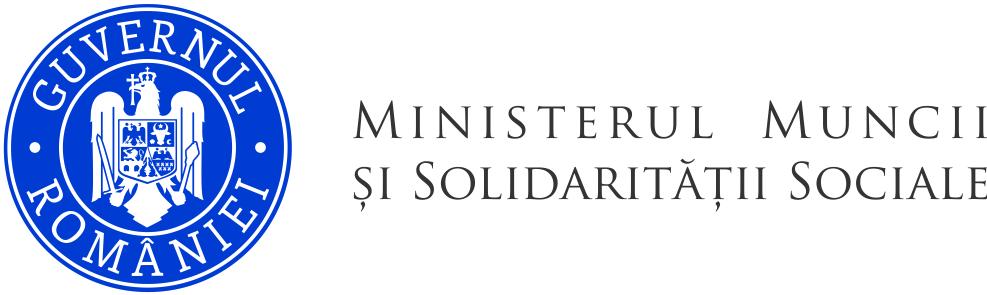 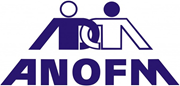 Nivel studii :Nivel studii :Nivel calificare :Nivel calificare :superioaremediicalificatnecalificat3949746769